Внеклассное мероприятие по ИЗО «Разноцветная палитра»Цель: - развивать творческое мышление учащихся, воображение; прививать любовь к прекрасному, к искусству; - развивать интерес к предмету "Изобразительное искусство"; - прививать навыки общения учащихся друг с другом;- закрепить знания, умения и навыки полученные на уроках изобразительного искусства. Оборудование:чистые форматы АЗ, цветные маркеры, гуашь, клей- карандаш, наборы цветной бумаги,; ножницы, воздушные шарики, карточки-задания. Участники: учащиеся 6-х классов.Ход мероприятияУчитель ИЗО:«Здравствуйте дорогие участники и гости!Сегодня мы собрались для того чтобы поиграть , повеселиться и поднять свое настроение, а еще для того чтобы посмотреть, чему учатся в нашей школе на уроках "Изобразительного искусства". Не будем оттягивать удовольствие. Мы начинаем!»Конкурс "Разминка"Задание:С аппликацией знакомы все, кто посещал детский сад и начальную школу. Попробуйте еще раз заняться аппликацией, но не совсем обычной. Ее необычность заключается в том, что нужно использовать детали разного цвета, но одинаковой формы. Например: картину состоящую только из...-кругов;-квадратов;-треугольников.Не забудьте придумать картине-аппликации название.(Просмотр результатов творчества учащихся. Подведение итогов конкурса)Конкурс «Аппликация на воздушном шарике»Задание:Круглый воздушный шар небольшого размера похож на голову. Правда, для полного сходства с головой еще не хватает глаз, ушей, носа, губ, волос и т. д. Попробуйте выстричь из цветной бумаги эти недостающие части лица и наклеить их на воздушный шар. В результате воздушный шар должен превратиться в голову...медведя;кошки;зайца.(Просмотр результатов творчества учащихся. Подведение итогов конкурса)Конкурс «Отгадай загадку»Загадки:1 .Замарашка, озорница Вдруг уселась на страницу,Из-за этой баловницы Получу я единицу. (Клякса)2.Черная рубашка У нашего Ивашки.Где нос ни проведет -След оставит. (Простой карандаш)3.Жмутся в узеньком домишкеРазноцветные детишки.Только выпустишь на волю – Где была пустотаТам, глядишь, красота!(Цветные карандаши)4.Свою косичку без опаскиОна обмакивает в краски,Потом окрашенной косичкой В альбоме водит по страничкам. (Кисточка)5.В тетради я бываюКосая и прямая В другом своем значении Я - планка для черчения.И, наконец, порою В шеренгу всех построю. (Линейка)6.Белый	камушек растаялНа доске следы оставил. (Мел)7.Стоит дом,Кто в него войдетТот ум приобретет. (школа)8. Ростом разные подружки, Но похожи друг на дружку.Все они сидят друг в дружке,А всего одна игрушка. (матрешка)9. Шевелились у цветка Все четыре лепестка,Я сорвать его хотел" Он вспорхнул и улетел.(бабочка)(Подведение итогов конкурса)Конкурс «Картина из клякс»Задание:Когда чернила или тушь капают на чистый лист бумаги, получается клякса. Обычно это считается помаркой, а лист испорченным. Но это не совсем так. С помощью клякс можно создавать картины. Попробуйте так накапать кляксы на бумагу, чтобы получилась картина, которая называется:	- «Озоновая дыра»;	- «Северное сияние»; - «Падение метеорита»(Показ результатов творчества учащихся. Подведение итогов конкурса)Конкурс «Юные модельеры одежды»Задание:Сегодня одна из самых популярных в мире профессий - модельер, или дизайнер одежды. Чтобы стать великим, таким, как Пьер Карден или Вячеслав Зайцев, нужно иметь талант и много трудиться. Попробуйте разработать эскиз костюма для сказочного героя...рабочий костюм Бабы - Яги; зимний костюм водяного; домашний костюм Змея Горыныча.(Показ результатов творчества уч-ся. Подведение итогов конкурса)Конкурс «Рисуем не глядя»Задание:Попробуйте нарисовать с завязанными глазами маркёром на листе формата АЗ предложенное животное...кошку;слона;жирафа.(учащиеся строятся друг за другом и по очереди рисуют отдельные части предложенного животного с повязкой на глазах)(Показ результатов творчества учащихся. Подведение итогов конкурса)Итоги: Жюри оглашает результаты. Награждение команд и самого активного болельщика.Учитель ИЗО: Как быстро время пролетело и расставаться нам пришла пора, но проигравшим не стоит огорчаться, ведь это была лишь игра.Мы благодарим жюри, болельщиков и участников за участие в нашей игре. И говорим вам до свиданья!МКОУ « Лицей им. О. Батырая»Внеклассное мероприятие по ИЗО для 6-х классов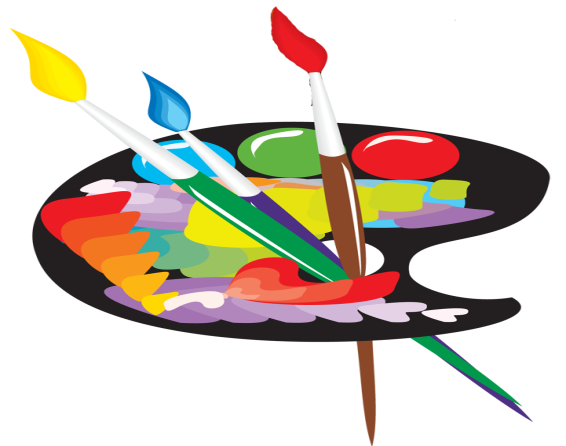 провела;Курбанова Наида Багомедовнаучительница ИЗО МКОУ «Лицей им. О.Батыраяс.Сергокала 2016год